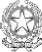 Ministero dell’IstruzioneUfficio Scolastico Regionale per il Lazio Istituto Statale d’Istruzione Superiore “VIA DELL’IMMACOLATA 47”Via dell’Immacolata, 47 - 00053 Civitavecchia (RM)Tel. 06/121124295 sito web: www.iisguglielmotti.edu.it email: rmis10100r@istruzione.it pec: rmis10100r@pec.istruzione.itPIANO EDUCATIVO INDIVIDUALIZZATO (P.E.I.)Alunno:Classe:	Indirizzo: Anno scolastico: 2021/2022DATI ANAGRAFICI:ELEMENTI GENERALI DESUNTI DALLA DIAGNOSI FUNZIONALE O DAL PROFILO DI FUNZIONAMENTO, SE DISPONIBILE:CARATTERI DEL NUCLEO FAMILIARE:CARATTERISTICHE SOCIO-AMBIENTALI:DESCRIZIONE DELLO STUDENTE O DELLA STUDENTESSA:ORGANIZZAZIONE GENERALE DEL PROGETTO DI INCLUSIONE E UTILIZZO DELLE RISORSE:TABELLA ORARIO SETTIMANALEPRESENTAZIONE DELL’ALUNNO E MODALITÀ D’INTERVENTO:DIMENSIONE DELLA RELAZIONE, DELL’INTERAZIONE E DELLA SOCIALIZZAZIONE:DIMENSIONE DELLA COMUNICAZIONE E DEL LINGUAGGIO:DIMENSIONE DELL’AUTONOMIA E DELL’ORIENTAMENTO:DIMENSIONE COGNITIVA, NEUROPSICOLOGICA E DELL’APPRENDIMENTOMODALITÀ DI INTERVENTOOBIETTIVI TRASVERSALI DELL’INTERVENTOOBIETTIVI RELAZIONALIOBIETTIVI COMPORTAMENTALIOBIETTIVI COGNITIVIALTRI OBIETTIVIMETODOLOGIE E STRATEGIE TRASVERSALI AGLI INTERVENTI DIDATTICISTRATEGIE DIDATTICHE PREVISTE AL FINE DI FAVORIRE L’INCLUSIONE NELLA CLASSE VIRTUALE E LA PERSONALIZZAZIONE DELLE ATTIVITÀ (DDI)VERIFICA E VALUTAZIONEPERCORSI PER LE COMPETENZE TRASVERSALI E PER L’ORIENTAMENTOINTERVENTO EDUCATIVO SCUOLA-FAMIGLIAIl PEI è stato approvato dal GLO in data  	Come risulta da verbale n.	allegatoORELUN.MART.MERC.GIOV.VEN.123456Nome e Cognome*specificare a   quale titolo ciascuncomponente interviene al GLOFIRMA1.2.3.4.5.6.7.8.9.